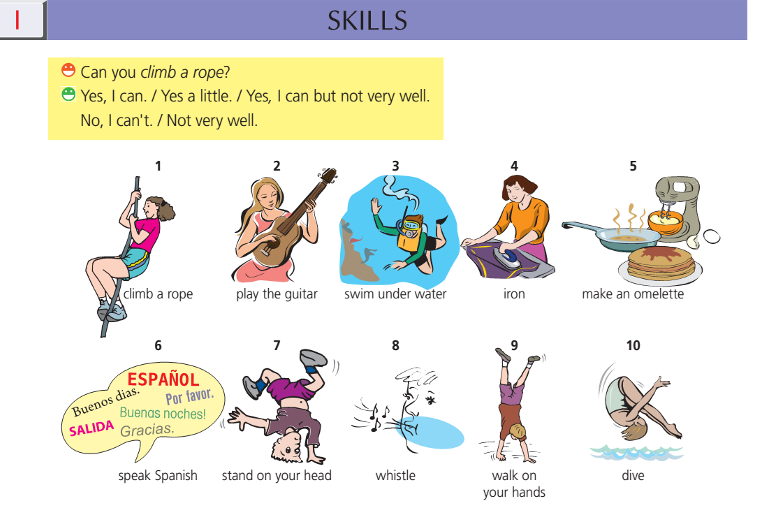 Pozdravljeni učenci. Upam, da so za vami lepi prazniki.V učbeniku na strani 110 imamo veliko besednih zvez ,s pomočjo katerih bomo tvorili vprašanja s CAN..?1. Najprej napišite v zvezek datum in naslov učne ure- SKILLS: Can you climb a robe?Izpišite  besedne zveze:climb a rope- plezati po vrviplay the guitar- igrati kitaroswim under water- plavati pod vodoiron- likatimake an omellete- narediti omletospeak Spanish- govoriti španskostand on your head- stati na glaviwhistle- žvižgatiwalk on your hands- hoditi po rokahdive- skočiti v vodo2. Potem izberite 6 primerov in napišite kratke dialoge.Primer:Can you SWIM? Yes, I can./ Yes a little./ Yes I can but not very well./ No, I can't. / Not very well( ne dobro)Seveda sam izbereš ustrezen odgovor.Te dialoge mi poslikajte in mi slikano pošljite na moj e mail naslov jasmina.repolusk@os-dobrna.sido četrtka, 16. 4. 2020.3. Tisti učenci, ki imate več časa in si to želite, pa rešite spodnjo bralno nalogo in pošljite rešitve, da jih popravim.Preberi besedilo in na podlagi zapisanega KRATKO odgovori na vprašanja.Glej primer 0, ki je že rešen.                                                                      ___/6GROWING UP ON THE WATERHi, my name is Lauren. I live in Ventura, California, which has perfect weatherand is right by the ocean. For almost 11 years, I have lived on a sailboat. There are avariety of sailboats and motorboats in the dock that we live on. Inside the boat, thereis a bathroom, a bunk and two closets. Separated by a curtain, there is a nice sittingarea that can seat seven people and a table with a television in one corner. At theback of the boat there is a stove, an oven and a sink so we can prepare meals there.We have a refrigerator and a freezer also. There is a small bunk that my youngersister sleeps in and a nicely sized bed beside it where my parents sleep.The best thing about living on the boat is the underwater life. Almost everymorning we see crabs, lobsters and stingrays. The worst thing about living on theboat is that it is so small.My parents are English but they moved to the USA just before I was born. Mymother is a therapist and my father is a network technician. I go to Anacapa MiddleSchool and take Spanish, math, English, US history and science.Summer holidays include going to San Francisco, Yosemite National Park,Washington State, Monterey, and many more places. In my free time I watchtelevision. I like Hannah Montana and American Idol, but my favourite show is PlanetEarth, because the beauty they capture is spectacular. I love going on the computerand e-mailing people and talking to them online. I do figure skating three times aweek and do arts and crafts. I like to play with my dog, Mae, for fun. She is 3 yearsold and loves playing outside. She is just the right size to have her on the boat. I don'tsee myself living on the boat in the future, but the memories that I have of the boatwill always be fond ones.Primer:0. What is Lauren's home? A sailboat.1. Where is the kitchen area on Lauren's sailboat? _________________________________________2. Why does Lauren think that life on the boat is difficult? _______________________3. Which foreign language does Lauren learn at school? ____________________________________________4. What TV programme does Lauren like best? _____________________________________________5. Which sport does Lauren do? _____________________________________________6. How big is Lauren's pet? ______________________________________________Želim vam uspešno delo!Jasmina Gojčič